Клуб «Сказка»1 год обученияЗадание 06.05.20, 10.05.Тема «Стихи к 9 мая»Прочитать стихи детям, по желанию можно выбрать и выучить одно из стихотворений.Посмотреть мультик 1973 года «Василек».  Ответить на вопросы;Что делал Василек в мультике?Как звали дедушку Василька?Какой эпизод в мультике тебе больше всех запомнился? Попробуй нарисовать иллюстрацию к этой истории.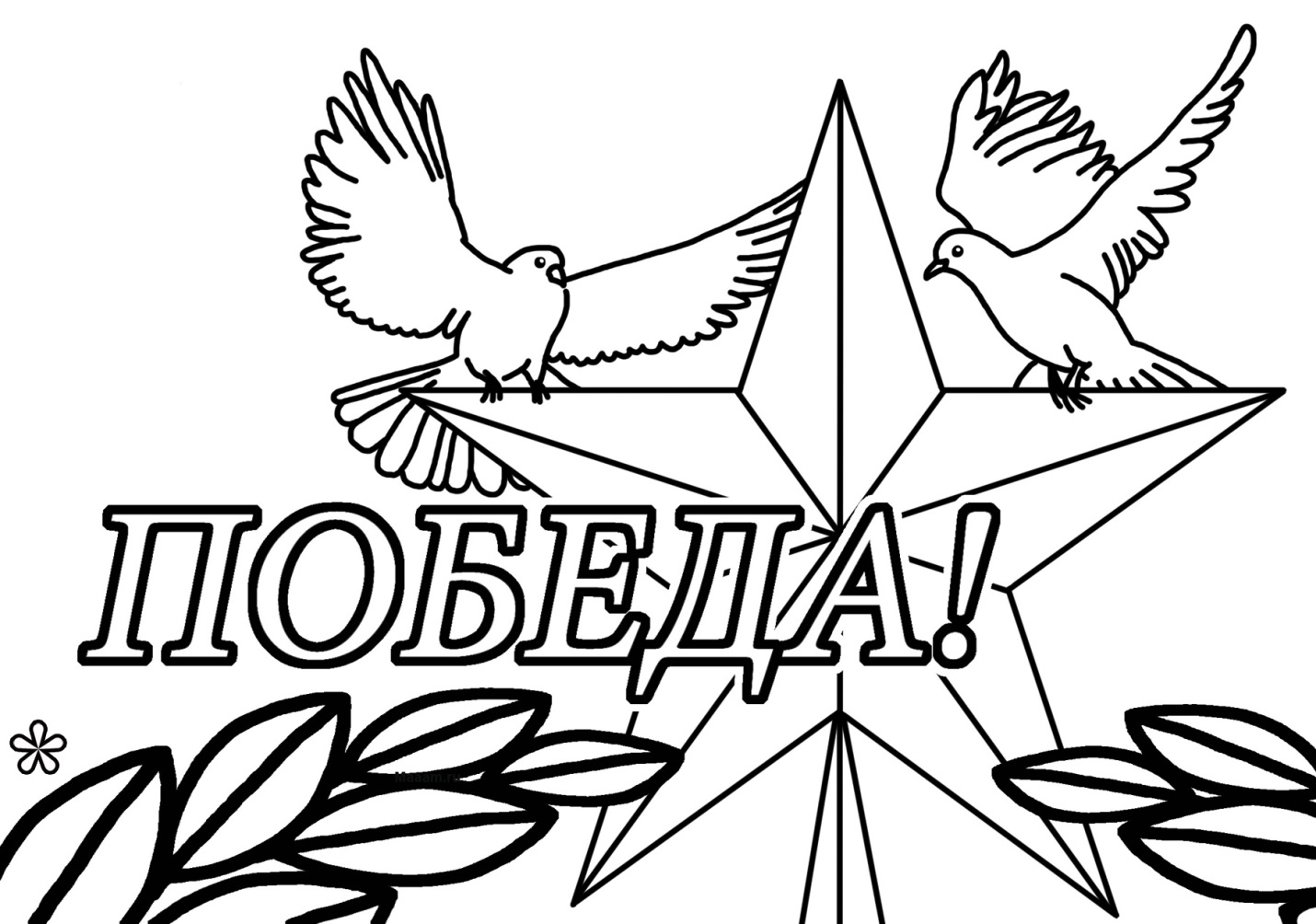 *** Пусть дети не знают войны Войны я не видел, но знаю, Как трудно народу пришлось, И голод, и холод, и ужас – Всё им испытать довелось. Пусть мирно живут на планете, Пусть дети не знают войны, Пусть яркое солнышко светит! Мы дружной семьёй быть должны!

Источник: https://mamamozhetvse.ru/stixi-k-9-maya-dlya-doshkolnikov-36-luchshix.html***Нужен мир Мир и дружба всем нужны, Мир важней всего на свете, На земле, где нет войны, Ночью спят спокойно дети. Там, где пушки не гремят, В небе солнце ярко светит. Нужен мир для всех ребят. Нужен мир на всей планете! 
Источник: https://mamamozhetvse.ru/stixi-k-9-maya-dlya-doshkolnikov-36-luchshix.htmlПусть будет мир! Пусть пулемёты не строчат, И пушки грозные молчат, Пусть в небе не клубится дым, Пусть небо будет голубым, Пусть бомбовозы по нему Не прилетают ни к кому, Не гибнут люди, города… Мир нужен на земле всегда! *** День Победы День Победы 9 Мая – Праздник мира в стране и весны. В этот день мы солдат вспоминаем, Не вернувшихся в семьи с войны. В этот праздник мы чествуем дедов, Защитивших родную страну, Подарившим народам Победу И вернувшим нам мир и весну!                                               (Н. Томилина)

Источник: https://mamamozhetvse.ru/stixi-k-9-maya-dlya-doshkolnikov-36-luchshix.html